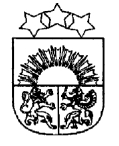 LATVIJAS  REPUBLIKA  KRĀSLAVAS  NOVADSKRĀSLAVAS  NOVADA  PAŠVALDĪBAReģ. Nr. 90001267487Rīgas iela 51, Krāslava, Krāslavas nov., LV-5601. Tālrunis +371 65624383, fakss +371 65681772e-pasts: dome@kraslava.lvKrāslavāPAŠVALDĪBAS DOMES ĀRKĀRTAS SĒDES PROTOKOLS2021.gada 2.decembrī									Nr.12Krāslavā, Rīgas ielā 26Sēde sasaukta plkst. 1300Sēdi atklāj plkst. 1300Sēdi vada – novada pašvaldības domes priekšsēdētājs Gunārs UpenieksSēdi protokolē – pašvaldības lietvede Ārija LeonovičaPiedalāsDeputāti: Aivars Bačkurs,  Aleksandrs Jevtušoks, Antons Ļaksa, Armands Pudniks, Viktors Stikuts, Aivars Trūlis, Jānis Tukāns, Gunārs Upenieks, Ēriks Zaikovskis, Dmitrijs Zalbovičs.Pašvaldības administrācijas darbinieki:V.Aišpurs, izpilddirektora 1.vietnieks;I.Vorslova, ekonomiste;P.Jacina, pašvaldības policijas priekšnieks;I.Bidzāne, Bāriņtiesas priekšsēdētāja;V.Grizāns, datortīkla administrators; Nepiedalās: Raitis Azins (darbnespēja), Jāzeps Dobkevičs (veselības stāvokļa dēļ), Viktorija Lene (darbnespēja), Ivars Plivčs (attaisnojošs iemesls), Janīna Vanaga (attaisnojošs iemesls).Atklāti balsojot ar 10 balsīm „par” (Aivars Bačkurs, Aleksandrs Jevtušoks, Antons Ļaksa, Armands Pudniks, Viktors Stikuts, Aivars Trūlis, Jānis Tukāns, Gunārs Upenieks, Ēriks Zaikovskis, Dmitrijs Zalbovičs), „pret” nav, „atturas” nav, Krāslavas novada pašvaldības dome NOLEMJ:Apstiprināt pašvaldības domes sēdes darba kārtību.Darba kārtība:Par Krāslavas novada Bāriņtiesas priekšsēdētāja un bāriņtiesas locekļu ievēlēšanuPar Krāslavas novada pašvaldības bāriņtiesas amatu un amatalgu sarakstuPar nekustamā īpašuma nodokļa un zemes nomas administrēšanu ar 2022.gada 1.janvāriPar grozījumiem Krāslavas novada pašvaldības iestāžu un pašvaldības amatu un amatalgu sarakstosPar būvju Priežu ielā 9, Krāslavā nojaukšanuPar telpu nomas līguma slēgšanu ar SIA “Daugavpils autobusu parks”1.§Par Krāslavas novada Bāriņtiesas priekšsēdētāja un bāriņtiesas locekļu ievēlēšanuZiņo: G.UpenieksDebatēs piedalās: Ē.ZaikovskisAr Krāslavas novada pašvaldības domes 2021.gada 28.oktobra lēmumu tika nolemts organizēt atklātu pretendentu konkursu uz Krāslavas novada Bāriņtiesas priekšsēdētāja un bāriņtiesas locekļu amatiem.  Bāriņtiesas priekšsēdētājam un bāriņtiesas locekļiem Bāriņtiesu likumā ir noteiktas prasības, kurām ir jāatbilst pretendentiem, bez tam likuma Pārejas noteikumu 22.punkta pirmā daļa nosaka, ka amatu konkursā priekšroka dodama tiem pretendentiem, kuri ievēlēti bāriņtiesas sastāvā līdz 2021.gada 30.jūnijam un kuru pilnvaru termiņš nav beidzies līdz jaunās bāriņtiesas izveidošanai saistībā ar administratīvi teritoriālo reformu.Ņemot vērā norādīto un pamatojoties uz likuma „Par pašvaldībām” 21. panta pirmās daļas 26.punktu, kas nosaka, ka dome ievēl un atbrīvo (atceļ) bāriņtiesu priekšsēdētājus un locekļus, atklāti balsojot ar 10 balsīm „par” (Aivars Bačkurs, Aleksandrs Jevtušoks, Antons Ļaksa, Armands Pudniks, Viktors Stikuts, Aivars Trūlis, Jānis Tukāns, Gunārs Upenieks, Ēriks Zaikovskis, Dmitrijs Zalbovičs), „pret” nav, „atturas” nav, Krāslavas novada pašvaldības dome NOLEMJ:1.      Par Krāslavas novada Bāriņtiesas priekšsēdētāju ievēlēt Ilonu Bidzāni, personas kods [..], nosakot, ka pienākumu izpilde tiek uzsākta ar 2022.gada 1.janvāri.2.      Par Krāslavas novada Bāriņtiesas locekļiem ievēlēt, nosakot, ka pienākumu izpilde tiek uzsākta ar 2022.gada 1.janvāri:2.1. Krāslavas pilsētā – Anitu Nemiro, personas kods [..];2.2. Dagdas pilsētā – Jāni Plataci, personas kods [..];2.3. Robežnieku pagastā, Piedrujas pagastā – Mariselu Jeromenoku, personas kods [..];2.4. Kalniešu pagastā, Indras pagastā – Larisu Varnasi, personas kods [..];2.5. Ūdrīšu pagastā, Kaplavas pagastā – Vairu Cauņu, personas kods [..];2.6. Izvaltas pagastā, Kombuļu pagastā – Irēnu Delveri, personas kods [..];2.7. Skaistas pagastā, Aulejas pagastā, Krāslavas pagastā – Intu Veceli, personas kods [..];2.8. Šķeltovas pagastā, Grāveru pagastā – Natāliju Motiļkovu, personas kods [..];2.9. Ezernieku pagastā, Andzeļu pagastā – Sandru Plataci, personas kods [..];2.10. Andrupenes pagastā, Kastuļinas pagastā – Liānu Vaičuli, personas kods [..];2.11. Asūnes pagastā, Konstantinovas pagastā, Dagdas pagastā – Ināru Raginsku, personas kods [..].Lēmuma projekta iesniedzējs:Domes priekšsēdētājs G.UpenieksLēmuma projekta sagatavotājs:Pašvaldības vecākais juriskonsults E.Ciganovičs2.§Par Krāslavas novada pašvaldības bāriņtiesas amatu un amatalgu sarakstuZiņo: G.Upenieks, I.BidzāneDebatēs piedalās: V.Stikuts	Pamatojoties uz likuma „Par pašvaldībām” 21.panta pirmās daļas 13.punktu, atklāti balsojot ar 10 balsīm „par” (Aivars Bačkurs, Aleksandrs Jevtušoks, Antons Ļaksa, Armands Pudniks, Viktors Stikuts, Aivars Trūlis, Jānis Tukāns, Gunārs Upenieks, Ēriks Zaikovskis, Dmitrijs Zalbovičs), „pret” nav, „atturas” nav, Krāslavas novada pašvaldības dome NOLEMJ:ar 2022.gada 1.janvāri apstiprināt Krāslavas novada pašvaldības bāriņtiesas darbinieku amatu un amatalgu sarakstā:Lēmuma projekta iesniedzējs:Domes priekšsēdētājs G.UpenieksLēmuma projekta sagatavotājs:Pašvaldības ekonomiste I.Vorslova3.§Par nekustamā īpašuma nodokļa un zemes nomas administrēšanu ar 2022.gada 1.janvāriZiņo: G.Upenieks	Pamatojoties uz likuma “Par pašvaldībām” 14.panta otrās daļas 4.punktu, likuma “Par nekustamā īpašuma nodokli” 8.panta pirmo daļu, turpinot iesākto pakalpojumu centralizāciju administratīvi teritoriālās reformas ietvaros, atklāti balsojot ar 10 balsīm „par” (Aivars Bačkurs, Aleksandrs Jevtušoks, Antons Ļaksa, Armands Pudniks, Viktors Stikuts, Aivars Trūlis, Jānis Tukāns, Gunārs Upenieks, Ēriks Zaikovskis, Dmitrijs Zalbovičs), „pret” nav, „atturas” nav, Krāslavas novada pašvaldības dome NOLEMJ:1. Noteikt, ka ar 2022.gada 1.janvāri  Krāslavas novada nekustamā īpašuma nodokļa un zemes nomas administrēšanu veic Krāslavas novada pašvaldības grāmatvedības nodaļa;2. Noteikt, ka ar 2022.gada 1.janvāri Krāslavas novada pašvaldība ir Dagdas pilsētas un pagastu apvienības, Aulejas pagasta, Indras pagasta, Izvaltas pagasta, Kalniešu pagasta, Kombuļu pagasta, Piedrujas pagasta, Robežnieku pagasta, Skaistas pagasta, Ūdrīšu pagasta, Šķeltovas pagasta, Grāveru pagasta, Kastuļinas pagasta funkciju, tiesību, saistību, prasību, arhīva, lietvedības pārņēmēja nekustamā īpašuma nodokļa un zemes nomas administrēšanas jautājumos;3. Uzdot Krāslavas novada pašvaldības izpilddirektoram organizēt nekustamā īpašuma nodokļa un zemes nomas administrēšanas procesa īstenošanu, NINO un NOMA datu bāzes apvienošanas darbus.Lēmuma projekta iesniedzējs:Domes priekšsēdētājs G.UpenieksLēmuma projekta sagatavotājs:Pašvaldības ekonomiste I.Vorslova4.§Par grozījumiem Krāslavas novada pašvaldības iestāžu un pašvaldības amatu un amatalgu sarakstosZiņo: G.UpenieksBalso par visu lēmumu kopumā.Atklāti balsojot ar 10 balsīm „par” (Aivars Bačkurs, Aleksandrs Jevtušoks, Antons Ļaksa, Armands Pudniks, Viktors Stikuts, Aivars Trūlis, Jānis Tukāns, Gunārs Upenieks, Ēriks Zaikovskis, Dmitrijs Zalbovičs), „pret” nav, „atturas” nav, Krāslavas novada pašvaldības dome NOLEMJ:4.1.Par grozījumiem Dagdas pilsētas un pagastu apvienības amatu un amatalgu sarakstāPamatojoties uz likuma „Par pašvaldībām” 21.panta pirmās daļas 13.punktu, veikt grozījumus Dagdas pilsētas un pagastu apvienības darbinieku amatu un amatalgu sarakstā: - ar 2022.gada 3.janvāri izslēgt sekojošas amata vienības:4.2.Par grozījumiem Aulejas pagasta pārvaldes amatu un amatalgu sarakstāPamatojoties uz likuma „Par pašvaldībām” 21.panta pirmās daļas 13.punktu, veikt grozījumus Aulejas pagasta pārvaldes darbinieku amatu un amatalgu sarakstā:- ar 2022.gada 1.februāri izslēgt sekojošas amata vienības:4.3.Par grozījumiem Indras pagasta pārvaldes amatu un amatalgu sarakstāPamatojoties uz likuma „Par pašvaldībām” 21.panta pirmās daļas 13.punktu, veikt grozījumus Indras pagasta pārvaldes darbinieku amatu un amatalgu sarakstā:- ar 2022.gada 1.februāri izslēgt sekojošas amata vienības:- ar 2022.gada 1.februāri iekļaut sekojošas amata vienības:4.4.Par grozījumiem Izvaltas pagasta pārvaldes amatu un amatalgu sarakstāPamatojoties uz likuma „Par pašvaldībām” 21.panta pirmās daļas 13.punktu, veikt grozījumus Izvaltas pagasta pārvaldes darbinieku amatu un amatalgu sarakstā:- ar 2022.gada 1.februāri izslēgt sekojošas amata vienības:4.5.Par grozījumiem Kalniešu pagasta pārvaldes amatu un amatalgu sarakstāPamatojoties uz likuma „Par pašvaldībām” 21.panta pirmās daļas 13.punktu, veikt grozījumus Kalniešu pagasta pārvaldes darbinieku amatu un amatalgu sarakstā:- ar 2022.gada 1.februāri izslēgt sekojošas amata vienības:4.6.Par grozījumiem Kombuļu pagasta pārvaldes amatu un amatalgu sarakstāPamatojoties uz likuma „Par pašvaldībām” 21.panta pirmās daļas 13.punktu, veikt grozījumus Kombuļu pagasta pārvaldes darbinieku amatu un amatalgu sarakstā:- ar 2022.gada 1.februāri izslēgt sekojošas amata vienības:Ar 2022.gada 1.februāri noteikt amata vienībai kasieris –rēķinvedis (4311 02), amata saime “14.Grāmatvedība”, līmenis II, mēnešalgu grupa “8” , amata slodzi no “0,5” uz “0,8” ar amatalgas likmi 676,00 EUR un ikmēneša atlīdzību 541,00 EUR.4.7.Par grozījumiem Piedrujas pagasta pārvaldes amatu un amatalgu sarakstāPamatojoties uz likuma „Par pašvaldībām” 21.panta pirmās daļas 13.punktu, veikt grozījumus Piedrujas pagasta pārvaldes darbinieku amatu un amatalgu sarakstā:- ar 2022.gada 1.februāri izslēgt sekojošas amata vienības:4.8.Par grozījumiem Skaistas pagasta pārvaldes amatu un amatalgu sarakstāPamatojoties uz likuma „Par pašvaldībām” 21.panta pirmās daļas 13.punktu, veikt grozījumus Skaistas pagasta pārvaldes darbinieku amatu un amatalgu sarakstā:- ar 2022.gada 1.februāri izslēgt sekojošas amata vienības:Ar 2022.gada 1.februāri noteikt amata vienībai sekretāre-lietvede (4120 01), amata saime “18.3. Dokumentu pārvaldība”, līmenis II, mēnešalgu grupa “7” , amata slodzi no “1” uz “0,8” ar amatalgas likmi 650,00 EUR un ikmēneša atlīdzību 520,00 EUR.4.9.Par grozījumiem Ūdrīšu pagasta pārvaldes amatu un amatalgu sarakstāPamatojoties uz likuma „Par pašvaldībām” 21.panta pirmās daļas 13.punktu, veikt grozījumus Ūdrīšu pagasta pārvaldes darbinieku amatu un amatalgu sarakstā:- ar 2022.gada 1.februāri izslēgt sekojošas amata vienības:4.10.Par grozījumiem Krāslavas novada pašvaldības amatu un amatalgu sarakstāPamatojoties uz likuma „Par pašvaldībām” 21.panta pirmās daļas 13.punktu, veikt grozījumus Krāslavas novada pašvaldības darbinieku amatu un amatalgu sarakstā:- ar 2022.gada 1.janvāri iekļaut sekojošas amata vienības:- ar 2022.gada 1.februāri izslēgt sekojošas amata vienības:- ar 2022.gada 1.februāri noteikt amata vienībai kasieris (4311 02), struktūrvienība “Kaplavas pagasta pārvalde”, amata saime “14.Grāmatvedība”, līmenis II, mēnešalgu grupa “8”, amata slodzi no “0,1” uz “0,6” ar amatalgas likmi 700,00 EUR un ikmēneša atlīdzību 420,00 EUR;- ar 2022.gada 1.janvāri noteikt amata vienībai nekustamā īpašuma nodokļa administrators (4311 06), struktūrvienība “Grāmatvedības nodaļa”, amata saime “12.3. Finanšu uzskaite un analīze pašvaldībā”, līmenis II, mēnešalgu grupa “9”, amata slodzi no “0,8” uz “1” ar amatalgas likmi 850,00 EUR un ikmēneša atlīdzību 850,00 EUR;4.11.Par grozījumiem Robežnieku pagasta pārvaldes amatu un amatalgu sarakstāPamatojoties zu likuma „Par pašvaldībām” 21.panta pirmās daļas 13.punktu, veikt grozījumus Robežnieku pagasta pārvaldes darbinieku amatu un amatalgu sarakstā:- ar 2022.gada 1.februāri izslēgt sekojošas amata vienības:Lēmuma projekta iesniedzējs:Domes priekšsēdētājs G.UpenieksLēmuma projekta sagatavotājs:Pašvaldības ekonomiste I.Vorslova5.§Par būvju Priežu ielā 9, Krāslavā nojaukšanuZiņo: G.Upenieks, P.Jacina (pašvaldības policijas priekšnieks)Debatēs piedalās: D.ZalbovičsPamatojoties uz Civillikuma 1084.pantu, Būvniecības likuma 5.panta pirmās daļas 1.punkta h apakšpunktu, 9.pantu, 21.panta 9.daļu, Ministru kabineta noteikumu Nr.500 “Vispārīgie būvnoteikumi” 3.2.apakšpunktu, 158.punktu, likuma „Par pašvaldībām” 21.panta pirmās daļas 27.punktu, Krāslavas novada Būvvaldes 17.09.2021. atzinumu par būves ekspluatācijas pārbaudi Nr. BIS-BV-15.1-2021-708 (BIS-EL-434457-1473), Krāslavas novada Būvvaldes 12.10.2021. atzinumu par būves ekspluatācijas pārbaudi Nr. BIS-BV-15.1-2021-824 (BIS-EL-434431-1472), Krāslavas novada Būvvaldes 17.09.2021. atzinumu par būves ekspluatācijas pārbaudi Nr. BIS-BV-15.1-2021-822 (BIS-EL-434409-1471), Krāslavas novada Būvvaldes 12.10.2021. atzinumu par būves ekspluatācijas pārbaudi Nr. BIS-BV-15.1-2021-819 (BIS-EL-434292-1470), atklāti balsojot ar 9 balsīm „par” (Aivars Bačkurs, Aleksandrs Jevtušoks, Antons Ļaksa, Armands Pudniks, Viktors Stikuts, Aivars Trūlis, Jānis Tukāns, Gunārs Upenieks, Ēriks Zaikovskis), „pret” nav, ar 1 balsi „atturas” (Dmitrijs Zalbovičs)Krāslavas novada pašvaldības dome NOLEMJ:veikt bīstamo un vidi degradējošo būvju (būvju kadastra apzīmējumi 6001 002 0989 005, 6001 002 0989 004, 6001 002 0989 003, 6001 002 0989 002), kas atrodas Priežu ielā 9, Krāslavā, Krāslavas novadā, piespiedu nojaukšanu.Lēmuma projekta iesniedzējs:Domes priekšsēdētājs G.UpenieksLēmuma projekta sagatavotājs:Pašvaldības vecākais juriskonsults E.Ciganovičs6.§Par telpu nomas līguma slēgšanu ar SIA “Daugavpils autobusu parks”Ziņo: G.Upenieks, A.TrūlisDebatēs piedalās: V.Stikuts, A.Pudniks, A.Jevtušoks, D.Zalbovičs, Ē.ZaikovskisPamatojoties uz likuma „Par pašvaldībām” 21.panta pirmās daļas 27.punktu, Ministru kabineta 2018.gada 20.februāra noteikumiem Nr.97 “Publiskas personas mantas iznomāšanas noteikumi”, atklāti balsojot ar 10 balsīm „par” (Aivars Bačkurs, Aleksandrs Jevtušoks, Antons Ļaksa, Armands Pudniks, Viktors Stikuts, Aivars Trūlis, Jānis Tukāns, Gunārs Upenieks, Ēriks Zaikovskis, Dmitrijs Zalbovičs), „pret” nav, „atturas” nav, Krāslavas novada pašvaldības dome NOLEMJ:Noslēgt ar SIA “Daugavpils autobusu parks”, reģ. Nr.41503007196, juridiskā adrese: Kārklu iela 24, Daugavpils, LV-5403, telpu nomas līgumu par telpu Daugavpils ielā 6, Dagdā, Krāslavas novadā 70,1 m2 platībā nomu līdz 2022.gada 30.aprīlim.Par telpu uzturēšanu un komunālajiem pakalpojumiem izdevumus sedz Krāslavas novada pašvaldības Dagdas pilsētas un pagastu apvienība.Pilnvarot Krāslavas novada pašvaldības Dagdas pilsētas un pagastu apvienības vadītāju noslēgt telpu nomas līgumu. Lēmumu nosūtīt elektroniski SIA “Daugavpils autobusu parks”.Lēmuma projekta iesniedzējs:Domes priekšsēdētājs G.UpenieksLēmuma projekta sagatavotājs:Dagdas pilsētas un pagastu apvienībaSēdi slēdz pkst.1330Pašvaldības domes priekšsēdētājs					G.UpenieksPašvaldības lietvede							Ā.Leonoviča2021.gada 6.decembrīAmatsProfesiju klasi-fikatora kodsSaimeLī-me-nisMēneš-algu grupaVienību skaitsAlgas likme (EUR)Algas fonds (mēnesī)Bāriņtiesas priekšsēdētāja1344 0545.BāriņtiesaIII1111200,001200,00Bāriņtiesas locekle Krāslava3412 0645.BāriņtiesaII91850,00850,00Bāriņtiesas locekle Dagda3412 0645.BāriņtiesaII91850,00850,00Bāriņtiesas locekle Robežnieki, Piedruja3412 0645.BāriņtiesaII91850,00850,00Bāriņtiesas locekle Kalnieši, Indra3412 0645.BāriņtiesaII91850,00850,00Bāriņtiesas locekle Ūdrīši, Kaplava3412 0645.BāriņtiesaII91850,00850,00Bāriņtiesas locekle Izvalta, Kombuļi3412 0645.BāriņtiesaII91850,00850,00Bāriņtiesas locekle Skaista, Auleja, Krāslavas pag.3412 0645.BāriņtiesaII91850,00850,00Bāriņtiesas locekle Šķeltova, Grāveri3412 0645.BāriņtiesaII91850,00850,00Bāriņtiesas locekle Ezernieki, Andzeļi3412 0645.BāriņtiesaII91850,00850,00Bāriņtiesas locekle Andrupene, Kastuļina3412 0645.BāriņtiesaII91850,00850,00Bāriņtiesas locekle Asūne, Konstantinova, Dagdas pag.3412 0645.BāriņtiesaII91850,00850,00Bāriņtiesas locekle Šķaune, Bērziņi, Svariņi, Ķepova3412 0645.BāriņtiesaII91850,00850,00Bāriņtiesas sekretāre3342 1618.3. Dokumentu pārvaldībaIII81780,00780,00Bāriņtiesas sekretāre3342 1618.3. Dokumentu pārvaldībaIII80.8780,00624,00Struktūr-vienībaAmatsProfesiju klasi-fikatora kodsSaimeLī-me-nisMēneš-algu grupaVienību skaitsAlgas likme (EUR)Algas fonds (EUR mēnesī)Finanšu nodaļaNodokļu administrators4311 0612.3. Finanšu uzskaite un analīze pašvaldībāII92950,001900,00AmatsProfesiju klasi-fikatora kodsSaimeLī-me-nisMēneš-algu grupaVienī-bu skaitsAlgas likme (EUR)Algas fonds (EUR mēnesī)Nekustamā īpašuma nodokļa admi-nistrators4311 0612.3.Finanšu uzskaite un analīze pašvaldībāII90,4703,00281,20AmatsProfesiju klasi-fikatora kodsSaimeLī-me-nisMēneš-algu grupaVienī-bu skaitsAlgas likme (EUR)Algas fonds (EUR mēnesī)Nekustamā īpašuma nodokļa admi-nistrators4311 0612.3.Finanšu uzskaite un analīze pašvaldībāII91753,00753,00AmatsProfesiju klasi-fikatora kodsSaimeLī-me-nisMēneš-algu grupaVienī-bu skaitsAlgas likme (EUR)Algas fonds (EUR mēnesī)Kases kontu operators4211 0823.Klientu apkalpošanaIIB70,8676,00541,00AmatsProfesiju klasi-fikatora kodsSaimeLī-me-nisMēneš-algu grupaVienī-bu skaitsAlgas likme (EUR)Algas fonds (EUR mēnesī)Nekustamā īpašuma nodokļa admi-nistrators4311 0612.3.Finanšu uzskaite un analīze pašvaldībāII90,5500,00250,00AmatsProfesiju klasi-fikatora kodsSaimeLī-me-nisMēneš-algu grupaVienī-bu skaitsAlgas likme (EUR)Algas fonds (EUR mēnesī)Nekustamā īpašuma nodokļa admi-nistrators4311 0612.3.Finanšu uzskaite un analīze pašvaldībāII90,8819,00655,00AmatsProfesiju klasi-fikatora kodsSaimeLī-me-nisMēneš-algu grupaVienī-bu skaitsAlgas likme (EUR)Algas fonds (EUR mēnesī)Nekustamā īpašuma nodokļa admi-nistrators4311 0612.3.Finanšu uzskaite un analīze pašvaldībāII90,5676,00338,00AmatsProfesiju klasi-fikatora kodsSaimeLī-me-nisMēneš-algu grupaVienī-bu skaitsAlgas likme (EUR)Algas fonds (EUR mēnesī)Nekustamā īpašuma nodokļa admi-nistrators4311 0612.3.Finanšu uzskaite un analīze pašvaldībāII90,75500,00375,00AmatsProfesiju klasi-fikatora kodsSaimeLī-me-nisMēneš-algu grupaVienī-bu skaitsAlgas likme (EUR)Algas fonds (EUR mēnesī)Nekustamā īpašuma nodokļa admi-nistrators4311 0612.3.Finanšu uzskaite un analīze pašvaldībāII90,8690,00552,00AmatsProfesiju klasi-fikatora kodsSaimeLī-me-nisMēneš-algu grupaVienī-bu skaitsAlgas likme (EUR)Algas fonds (EUR mēnesī)Nekustamā īpašuma nodokļa admi-nistrators4311 0612.3.Finanšu uzskaite un analīze pašvaldībāII91525,00525,00Struktūr-vienībaAmatsProfesiju klasi-fikatora kodsSaimeLī-me-nisMēneš-algu grupaVienību skaitsAlgas likme (EUR)Algas fonds (mēnesī)Grāmatvedības nodaļaVecākais nekustamā īpašuma nodokļa admi-nistrators4311 0612.3.Finanšu uzskaite un analīze pašvaldībāII91950,00950,00Nekustamā īpašuma nodokļa admi-nistrators4311 0612.3.Finanšu uzskaite un analīze pašvaldībāII91850,00850,00Struktūr-vienībaAmatsProfesiju klasi-fikatora kodsSaimeLī-me-nisMēneš-algu grupaVienību skaitsAlgas likme (EUR)Algas fonds (mēnesī)Kaplavas pagasta pārvaldeNekustamā īpašuma nodokļa administrators4311 0612.3.Finanšu uzskaite un analīze pašvaldībāII90,5780,00390,00AmatsProfesiju klasi-fikatora kodsSaimeLī-me-nisMēneš-algu grupaVienī-bu skaitsAlgas likme (EUR)Algas fonds (EUR mēnesī)Speciālists zemes nomas jautājumos2422 3823.Klientu apkalpošanaIIA60,5744,00372,00